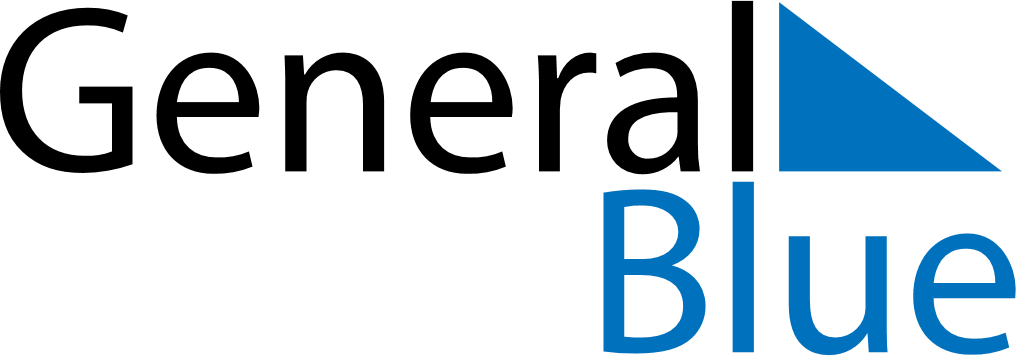 May 2021May 2021May 2021May 2021Isle of ManIsle of ManIsle of ManSundayMondayTuesdayWednesdayThursdayFridayFridaySaturday123456778Early May bank holiday910111213141415161718192021212223242526272828293031Spring bank holiday